ПЛАН РАБОТЫ АДМИНИСТРАТИВНОГО УЧЕНОГО СОВЕТА ФАКУЛЬТЕТА ДОПОЛНИТЕЛЬНОГО ПРОФЕССИОНАЛЬНОГО ОБРАЗОВАНИЯ НА 2021-2022 УЧЕБНЫЙ ГОДФедеральное государственное бюджетное образовательное учреждение высшего образованияМОСКОВСКИЙ ГОСУДАРСТВЕННЫЙ МЕДИКО-СТОМАТОЛОГИЧЕСКИЙ УНИВЕРСИТЕТ ИМЕНИ А.И. ЕВДОКИМОВАМинистерства здравоохранения Российской ФедерацииФАКУЛЬТЕТ ДОПОЛНИТЕЛЬНОГО ПРОФЕССИОНАЛЬНОГО ОБРАЗОВАНИЯ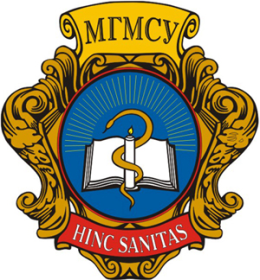 ПЛАН РАБОТЫ АДМИНИСТРАТИВНОГО УЧЕНОГО СОВЕТА ФАКУЛЬТЕТА ДОПОЛНИТЕЛЬНОГО ПРОФЕССИОНАЛЬНОГО ОБРАЗОВАНИЯ НА 2021-2022 УЧЕБНЫЙ ГОДМОСКВА 2021ДатаПовестка14 сентября2021г.1. Итоги работы Ученого Совета за 2020-2021 учебный год, утверждение плана работы на 2021-2022 учебный год. Докладчик: декан ФДПО, профессор Цаликова Н.А. 2. Рекомендации Ученого Совета к заключению трудовых договоров. 3. Утверждение диссертационных тем. 4. Разное.12 октября 2021 г.1. Отчет об учебно-методической, научной и лечебной работе по кафедре глазных болезней ФДПО Докладчик: заведующий кафедрой, профессор Нероев В.В.2. Рекомендации Ученого Совета к заключению трудовых договоров. 3. Утверждение диссертационных тем. 4. Разное9ноября2021 г.1. Отчет об учебно-методической, научной и лечебной работе на кафедре клинической биохимии и лабораторной диагностики ФДПО. Докладчик: Заведующий кафедрой, академик РАН, профессор Кушлинский Н.Е.2. Рекомендации Ученого Совета к заключению трудовых договоров. 3. Утверждение диссертационных тем. 4. Разное14 декабря2021 г.1. Отчет о выполнении государственного задания по ДПО за 2021 год. Докладчик: декан ФДПО, профессор Цаликова Н.А. 2. Рекомендации Ученого Совета к заключению трудовых договоров. 3. Утверждение диссертационных тем. 4. Разное. 8 февраля 2022 г.1. Отчет об учебно-методической, научной и лечебной работе на кафедре ревматологии и медико-социальной реабилитацииДокладчик: Заведующий кафедрой, доцент Пихлак А.Э.2. Рекомендации Ученого Совета к заключению трудовых договоров. 3. Утверждение диссертационных тем. 4. Разное.ДатаПовестка15марта2022 г. 1. О подготовке к первичной специализированной и периодической аккредитации в 2022 году. Докладчик: зам.декана ФДПО, Медведева Т.И. 2. Рекомендации Ученого Совета к заключению трудовых договоров. 3. Утверждение диссертационных тем. 4. Разное.12апреля2022 г.1. Отчет об учебно-методической, научной и лечебной работе по кафедре производственной и клинической трансфузиологии ФДПО Докладчик: Заведующий кафедрой, профессор Уртаев Б.М.2. Рекомендации Ученого Совета к заключению трудовых договоров. 3. Утверждение диссертационных тем. 4. Разное 17мая 2022 г.1. Отчет об учебно-методической, научной и лечебной работе на кафедре глазных болезней ФДПО. Докладчик: Заведующий кафедрой, д.м.н., профессор, академик РАН Нероев В.В.2. Рекомендации Ученого Совета к заключению трудовых договоров. 3. Утверждение диссертационных тем. 4. Разное9июня2022 г.1. Итоги работы Ученого Совета за 2021-2022 учебный год, утверждение плана работы на 2022-2023 учебный год. Докладчик: декан ФДПО, профессор Цаликова Н.А. 2. Рекомендации Ученого Совета к заключению трудовых договоров. 3. Утверждение диссертационных тем. 4. Разное 